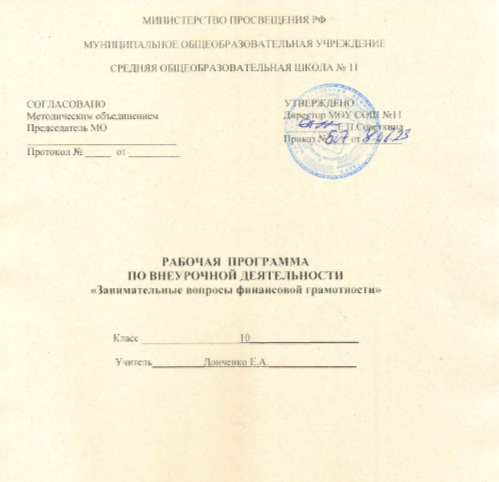 Тверь, 2023 г.Пояснительная записка.  Программа курса внеурочной деятельности «Финансовая грамотность» для учащихся 10 класса рассчитана для создания развивающего пространства, способствующего формированию универсальных учебных действий школьников на экономическом содержании образования при введении федерального государственного образовательного стандарта среднего общего образования (ФГОС СОО).Овладение основами финансовой грамотности поможет учащимся применить полученные знания в жизни и успешно социализироваться в обществе.Содержание курса существенно расширяет и дополняет знания старшеклассников об управлении семейным бюджетом и личными финансами, функционировании фондового рынка и банковской системы, полученные при изучении базовых курсов обществознания и технологии, а выполнение творческих работ, практических заданий и итогового проекта позволит подросткам приобрести опыт принятия экономических решений в области управления личными финансами, применить полученные знания в реальной жизни.Кроме того, задачи с финансово-экономическим содержанием включены в материалы итоговой аттестации за курс основной школы, ЕГЭ.Нормативные документы, обеспечивающие реализацию программы:Федеральный закон от 29.12.2012 №273-ФЗ «Об образовании в Российской Федерации»;Концепция Национальной программы повышения уровня финансовой грамотности населения РФ;Проект Минфина России «Содействие повышению уровня финансовой грамотности населения и развитию финансового образования в РФ;Учебная программа «Финансовая грамотность» Ю.Брехова, А.Алмосов, Д.Завьялов Е. Б. Лавренова, 2018г.Личностные, метапредметные, предметные результаты освоения курса «Финансовая грамотность»Требования к личностным результатам освоения курса:- способность к самостоятельным решениям в области управления личными финансами;
- сформированность сознательного, активного и ответственного поведения на финансовом рынке: поведения личности, уважающей закон, осознающей свою ответственность за решения, принимаемые в процессе взаимодействия с финансовыми институтами;
- понимание прав и обязанностей в сфере управления личными финансами;
- готовность вести диалог с членами семьи, представителями финансовых институтов по вопросам управления личными финансами, достигать в нём взаимопонимания;
- готовность и способность к финансовому образованию и самообразованию во взрослой жизни;
- сознательное отношение к непрерывному финансовому самообразованию как условию достижения финансового благополучия;- способность обучающегося осуществлять коммуникативную деятельность со сверстниками и педагогом в рамках занятий по финансовой грамотности.Требования к интеллектуальным (метапредметным)результатам освоения курса:
• умение самостоятельно определять финансовые цели и составлять планы по их достижению, осознавая приоритетные и второстепенные задачи;
• умение выявлять альтернативные пути достижения поставленных финансовых целей;
• способность и готовность к самостоятельному поиску методов решения финансовых проблем;
• умение ориентироваться в различных источниках информации финансового характера, критически оценивать и интерпретировать информацию, получаемую из различных источников;
• умение определять назначение и функции различных финансовых институтов, ориентироваться в предлагаемых финансовых продуктах, оценивать последствия их использования;
• умение общаться и взаимодействовать с учащимися и педагогом в рамках занятий по финансовой грамотности.
Требования к предметным результатам освоения курса:• владение базовыми понятиями: личные финансы; сбережения; банк; депозит; кредит; ипотека; процент; инвестирование; финансовый риск; портфель инвестиций; страхование; договор на услуги по страхованию; медицинское страхование; автострахование; страхование жизни; страховой случай; фондовый рынок; ценные бумаги; акции; облигации; налоги; пошлины; сборы; налоговая система; ИНН; налоговый вычет; пеня по налогам; пенсия; пенсионная система; пенсионные накопления; бизнес; стартап; бизнес-план; бизнес-ангел; венчурный предприниматель; финансовое мошенничество; финансовые пирамиды;• владение знанием:◊ об основных целях управления личными финансами, мотивах сбережений, возможностях и ограничениях использования заёмных средств;
◊ об устройстве банковской системы, особенностях банковских продуктов для физических лиц, правилах инвестирования денежных средств в банковские продукты и привлечения кредитов; ◊ о видах финансовых рисков и способах минимизации их последствий для семейного бюджета;
◊ о функционировании страхового рынка, субъектах страхования, страховых продуктах и их специфике;
◊ о структуре фондового рынка, основных участниках фондового рынка, ценных бумагах, обращающихся на фондовом рынке, и особенностях инвестирования в них;
◊ об устройстве налоговой системы государства, правилах налогообложения граждан, содержании основных личных налогов, правах и обязанностях налогоплательщика, последствиях в случае уклонения от уплаты налогов;
◊ об особенностях пенсионной системы в России, видах пенсий, факторах, определяющих размер пенсии, способах формирования будущей пенсии;
◊ об основах функционирования и организации бизнеса, структуре бизнес-плана, налогообложении малого бизнеса и источниках его финансирования;
◊ о видах финансовых мошенничеств и особенностях их функционирования, способах идентификации финансовых мошенничеств среди предлагаемых финансовых продуктов.
Содержание курса «Финансовая грамотность»   Курс финансовой грамотности в 11классах состоит из отдельных модулей, каждый из которых разбит на несколько занятий. В каждом занятии содержится как теоретический материал, так и практические задания, которые позволят ученику закрепить знания, полученные в ходе изучения содержания занятия, сформировать практические умения.
   Последовательность модулей выстроена таким образом, чтобы учащийся имел возможность изучить все вопросы для успешного решения в будущем стоящих перед ним финансовых задач. Однако представленная последовательность модулей курса не является безусловно заданной. В зависимости от логики преподавания, особенностей класса и прочих причин педагог имеет право изменять представленную последовательность в оптимальном для выбранной ситуации варианте.
   В тематическом плане указано общее количество часов, а также количество часов, планируемых для изучения конкретной темы. Курс повышения финансовой грамотности требует деятельностного подхода к обучению, при котором знания не противопоставляются умениям, а рассматриваются как их составная часть. Знания не могут быть ни усвоены, ни сохранены вне действий обучаемого.
   Таким образом, изучение финансовой грамотности в школе даёт возможность обучающимся овладеть начальными умениями в области управления личными финансами в целях адаптации к динамично изменяющемуся и развивающемуся миру денежных отношений.
Учебно-тематический план курса «Финансовая грамотность, 10 класс»Календарно-тематическое планирование Необходимым элементом образовательной деятельности является контроль. Контроль знаний, умений и компетенций, которые были сформированы у учащегося, требует определённой системы мониторинга с выделением чётких критериев. Задача учителя – заранее ознакомить учащихся с критериями мониторинга их деятельности, что впоследствии позволит учащимся чётко осознавать цели и задачи, стоящие перед ними в процессе обучения, и выбирать оптимальные пути достижения поставленных целей и задач. В процессе преподавания курса «Финансовая грамотность» предполагается использование учителем таких видов контроля, как текущий и итоговый.
  Целью текущего контроля является оценка активности работы школьника на занятии, уровня осознания обсуждаемого материала, креативности в решении поставленных вопросов. Текущий контроль может проводиться как в рамках практикумов (в форме тестирования, решения практических задач, выполнения заданий), семинаров (в форме обсуждений, презентаций), так и в рамках обучающих деловых игр. По окончании изучения модулей 1–7 учащимся может быть предложен контрольный тест по пройденному материалу.
  Целью итогового контроля является мониторинг выполнения требований к личностным, интеллектуальным и предметным результатам освоения курса. Итоговый контроль проводится в форме решения тематического теста, выполнения тематического задания, решения практических задач, защиты проектов и других интерактивных форм презентации учебных достижений, что позволяет оценить все аспекты подготовки учащегося по вопросам, которые рассматривались в процессе обучения. Результаты итогового контроля позволят учителю корректировать методику преподавания, выявлять темы и вопросы, которым следует уделить более пристальное внимание.
Поскольку в процессе обучения предполагается использование различных видов деятельности, то и система мониторинга должна строиться с учётом различий в этой деятельности.
Рассмотрим критерии оценок различных видов деятельности.
  Критерии оценки решения практических задач учащимися
в рамках практикумов:• усвоение и надлежащее применение алгоритма решения поставленной задачи;
• достижение результата или оценивание существующих альтернатив;• обоснование выбора одной из альтернатив. Соблюдение всех критериев соответствует оценке «отлично», незначительные отклонения – оценке «хорошо», в остальных случаях – оценке «удовлетворительно».
  Критерии оценки предметных знаний и умений:• оценка «отлично» выставляется учащемуся, если он глубоко и прочно усвоил программный материал курса, исчерпывающе, последовательно, чётко и логически стройно его излагает, умеет увязывать теорию с практикой, свободно справляется с заданиями (более 90% заданий);• оценка «хорошо» выставляется учащемуся, если он твёрдо знает материал курса, грамотно и по существу излагает его, справляется с заданиями (более 70% заданий);
• оценка «удовлетворительно» выставляется учащемуся, если он показывает знания только основного материала, но не усвоил его деталей, допускает неточности, неправильные формулировки, нарушения логической последовательности в изложении вопросов, справляется с отдельными заданиями (более 50% заданий);• оценка «неудовлетворительно» выставляется учащемуся, который не знает значительной части программного материала, не справляется с заданиями (менее 50% заданий).
  Критерии оценки участия в учебной игре:• соблюдение регламента игры;• достижение планируемого результата;• умение выбирать необходимую информацию из различных источников;
• умение использовать полученную информацию для принятия решений;
• умение излагать основные положения, аргументированно отстаивать свою точку зрения, воспринимать противоположную, находить слабые места в позиции оппонентов, отвечать на вопросы.
Соблюдение всех критериев соответствует оценке «отлично», незначительные отклонения – оценке «хорошо», в остальных случаях – оценке «удовлетворительно».
  Критерии оценки выполнения проекта:• актуальность проблемы, на решение которой направлен проект;• постановка цели проекта;• формирование задач, с помощью которых достигается цель проекта, и качество их реализации;
• оригинальность решения проблемы, интеллектуальная или практическая ценность проекта;
• полнота содержания проекта, логичность изложения материала темы и вариантов её решения в проекте;• соответствие оформления проекта требованиям.В случае если проект проходит стадию презентации, необходимоучитывать следующие критерии:• убедительность и выразительность выступления, раскрытие сущности проекта;
• использование средств наглядности, технических средств при презентации проекта;
• умение отвечать на поставленные по проекту вопросы;• соответствие полученного результата поставленной цели.Соблюдение всех критериев соответствует оценке «отлично», незначительные отклонения – оценке «хорошо», в остальных случаях учащимся должна быть предоставлена возможность доработать проект.Основная литература:Брехова Ю.В., Алмосов А.П., Завьялов Д.Ю. Финансовая грамотность: материалы для учащ. 10–11 кл. общеобр. орг. М.: ВИТАПРЕСС, 2015. 400 с.: ил. (Дополнительное образование: Сер. «Учимсяразумному финансовому поведению»).
2. Брехова Ю.В., Алмосов А.П., Завьялов Д.Ю. Финансовая грамотность: метод. реком. для учителя. 10–11 кл. общеобр. орг. М.:ВИТА-ПРЕСС, 2015. 80 с.: ил. (Дополнительное образование: Сер.«Учимся разумному финансовому поведению»).
3. Брехова Ю.В., Алмосов А.П., Завьялов Д.Ю. Финансовая грамотность: материалы для родителей. 10–11 кл. общеобр. орг. М.:ВИТА-ПРЕСС, 2015. 112 с.: ил. (Дополнительное образование: Сер.«Учимся разумному финансовому поведению»)4. Брехова Ю.В., Алмосов А.П., Завьялов Д.Ю. Финансовая грамотность: контрольные измерительные материалы. 10–11 кл. общеобр. орг. М.: ВИТА-ПРЕСС, 2015. 48 с.: ил. (Дополнительное образование: Сер. «Учимся разумному финансовому поведению»).Дополнительная литература:1. Алмосов А.П., Брехова Ю.В. Как сохранить, чтобы не потерять.
Волгоград: Изд-во Волгоградского филиала РАНХиГС, 2012. 28 с.
(Простые финансы).2. Алмосов А.П., Брехова Ю.В. Кредиты, которые нас разоряют.
Волгоград: Изд-во Волгоградского филиала РАНХиГС, 2012. 28 с.
(Простые финансы).
3. Биткина И.К., Брехова Ю.В. Думай о пенсии смолоду. Волгоград: Изд-во Волгоградского филиала РАНХиГС, 2012. 24 с. (Простые
финансы).
4. Брехова Ю.В. Атлас «Финансовый путеводитель». Волгоград:
Изд-во Волгоградского филиала РАНХиГС, 2016. 92 с.5. Брехова Ю.В. Как распознать финансовую пирамиду. Волгоград: Изд-во ФГОУ ВПО ВАГС, 2011. 24 с. (Простые финансы).6. Брехова Ю.В. Финансовая грамотность: играя – учимся, играя –
познаём!: метод. пособие для педагогов. Волгоград: Изд-во Волгоградского филиала РАНХиГС, 2016. 279 с.7. Брехова Ю.В. Финансовые приключения друзей в стране под
названием Гденьги: сборник сценариев. Волгоград: Издательство Волгоградского филиала РАНХиГС, 2016. 120 с.8. Брехова Ю.В., Гриб Р.Б. Как вернуть налоги в семейный бюджет.
Волгоград: Изд-во Волгоградского филиала РАНХиГС, 2012. 32 с.
(Простые финансы).9. Брехова Ю.В., Гриб Р.Б. Как управлять деньгами с помощью
банковской карты. Волгоград: Изд-во Волгоградского филиала
РАНХиГС, 2012. 28 с. (Простые финансы).10. Брехова Ю.В., Гриб Р.Б. Электронный кошелёк для расчётов
в Интернете. Волгоград: Изд-во Волгоградского филиала РАНХиГС,
2012. 28 с. (Простые финансы).11. Голева Е.В., Брехова Ю.В. Страховой полис: роскошь или необходимость. Волгоград: Изд-во ФГОУ ВПО ВАГС, 2011. 24 с. (Простые финансы).
12. Управление личными финансами: теория и практика: учеб.
пособие для будущих профессионалов в сфере финансов / под ред.
А.П. Алмосова, Ю.В. Бреховой. Волгоград: Изд-во Волгоградского филиала ФГБОУ ВПО РАНХиГС, 2013. 182 с.13. Энциклопедия личных финансов / под ред. А.П. Алмосова,
Ю.В. Бреховой. Волгоград: Изд-во Волгоградского филиала ФГБОУ
ВПО РАНХиГС, 2013. 122 с.Номер
темыНазвание темы Кол-во
часов21 2 3Модуль 1 Управление денежными средствами9Модуль 2 Способы повышения семейного благосостояния6Модуль 3 Риски в мире денег 7Модуль 4 Семья и финансовые организации: как сотрудничать без проблем 8Модуль 5 Человек и государство: как они взаимодействуют5Итого:Итого:35Номер
занятияНазвание темы Кол-во часовДата проведенияДата проведенияНомер
занятияНазвание темы Кол-во часовПланФакт1 2 3 45Модуль 1.  Управление денежными средствамиМодуль 1.  Управление денежными средствами91 Деньги: что такое12 Что может происходить с деньгами и как это влияет на финансы нашей семьи13 Личный финансовый план14 Какие бывают источники доходов15 От чего зависят личные и семейные расходы и зачем это делать16 Что такое семейный бюджет и как его построить17 Как контролировать семейные расходы и зачем это делать18Как оптимизировать семейный бюджет19Пишем личный финансовый план1Модуль 2. Способы повышения семейного благосостоянияМодуль 2. Способы повышения семейного благосостояния610 Для чего нужны финансовые организации111Как увеличить семейные доходы с использованием финансовых организаций112 Для чего нужно осуществлять финансовое планирование113 Как осуществлять финансовое планирование на разных жизненных этапах114Депозит. Виды депозитов115Проценты по вкладу: большие и маленькие1Модуль 3. Риски в мире денегМодуль 3. Риски в мире денег716 Особые жизненные ситуации: рождение ребёнка, потеря кормильца117 Особые жизненные ситуации: болезнь, потеря работы, природные и техногенные катастрофы118 Страхование имущества:
как защитить нажитое состояние119Здоровье и жизнь – высшие блага:
поговорим о личном страховании120Какие бывают финансовые риски121Что такое финансовые пирамиды122Виртуальные ловушки, или Как не потерять
деньги при работе в сети Интернет1Модуль 4. Семья и финансовые организации: как сотрудничать без проблемМодуль 4. Семья и финансовые организации: как сотрудничать без проблем823 Что такое банки чем он может быть полезен1 24Польза и риски банковских карт125Что такое бизнес126Как создать свое дело127 Что такое валютный рынок и как он устроен1 28 Можно ли выиграть, размещая сбережения в валюте129 Защита прав потребителей финансовых услуг130 С какими финансовыми рисками может встретиться бизнесмен1Модуль 5. Человек и государство: как они взаимодействуютМодуль 5. Человек и государство: как они взаимодействуют531 Что такое налоги и зачем их платить132 Какие налоги мы платим133 Что такое пенсия и как сделать её достойной134Итоговое занятие. Проверим свои знания и умения 1Итого:Итого:34